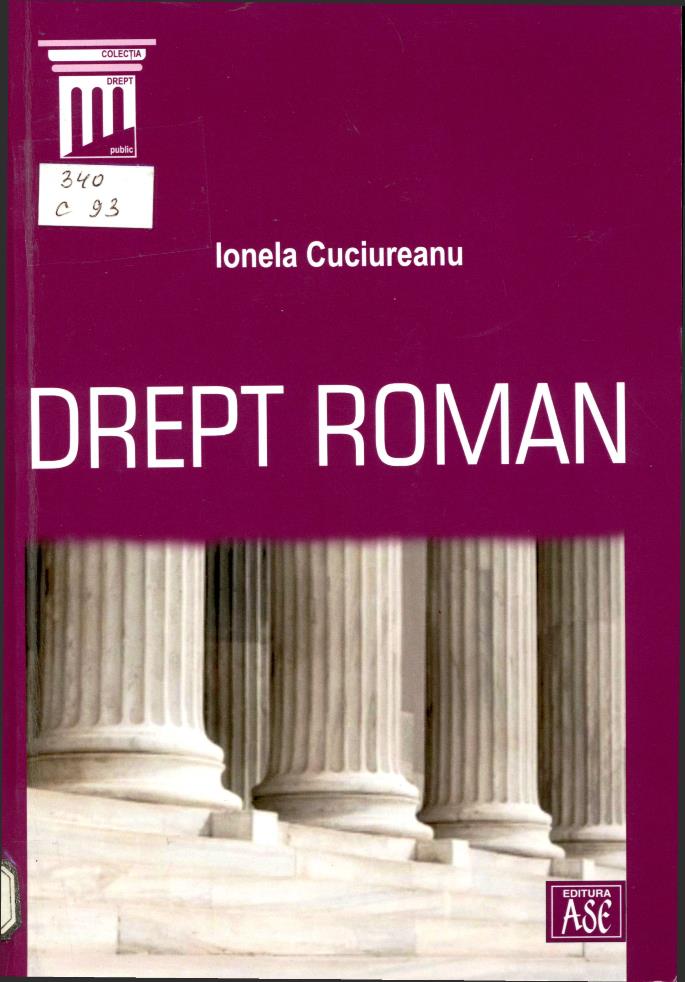 CuprinsAd lectorem	11Capitolul 1Elemente introductive	13Capitolul 2Elemente de istorie romană	18Capitolul 3Izvoarele dreptului privat roman	31Capitolul 4Procedura romană de judecată	67Capitolul 5Persoanele	99Capitolul 6Bunurile	115Capitolul 7Succesiutule	129Capitolul 8Teoria generală a obligaţiilor	140Capitolul 9Contractele şi quasicontractele	170Capitolul 10Delictele şi quasidelictele	193Capitolul 11Noţiuni de bază de limba latină	198Bibliografie	217Titlu: Drept roman Autor:  CUCIUREANU, IonelaLocul, editura, anul ediţiei: București: Editura ASE, 2021  Cota: 340,C 93 Localizare: Sala de lectura N 1